OBEC ZDÍKOV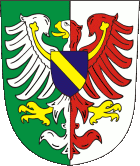 ŽÁDOST O OMEZENÍ ZPRACOVÁNÍJá, ………………………………………………………………., trvale bytem ………………………………………………………….., nar. ………………………………………..tímto v souladu s nařízením Evropského parlamentu a Rady č. 2016/679 o ochraně fyzických osob v souvislosti se zpracováním osobních údajů a o volném pohybu těchto údajů a o zrušení směrnice 95/46/ES (dále jen „obecné nařízení o ochraně osobních údajů“)ž á d á m , aby obec Zdíkov, 384 72 Zdíkov č.p. 215, IČO: 00250872, jako správce mých osobních údajů (dále jen „správce“), dle ustanovení čl. 18 obecného nařízení o ochraně osobních údajů bez zbytečného odkladu omezila zpracování veškerých osobních údajů, které se mne týkají a které správce zpracovává, a to z následujícího důvodu: správcem zpracovávané osobní údaje, které se mně týkají, jsou nepřesné, a správce činí kroky potřebné k tomu, aby jejich přesnost ověřil /zpracování je protiprávní, odmítám však výmaz osobních údajů a žádám místo toho o omezení jejich použití /správce již mé osobní údaje nepotřebuje pro účely zpracování, ale požaduji je pro určení, výkon nebo obhajobu mých právních nároků /vznesl/a jsem námitku proti zpracování a dosud nebylo ověřeno, zda oprávněné důvody správce převažují nad mými oprávněnými důvody.Současně žádám o zaslání informace o přijatých opatřeních, a to ve lhůtě stanovené čl. 12 odst. 3 obecného nařízení o ochraně osobních údajů, a to písemně na adresu uvedenou výše / prostřednictvím e-mailu na adresu: …………………………………………………………………...V e Zdíkově  dne ……………………………………………………………………………………….podpis